ПАКЕТНЫЕ ПРЕДЛОЖЕНИЯ ПО СВАДЕБНОМУ ОФОРМЛЕНИЮ ЗАЛА!«ЭКОНОМ-ВАРИАНТ»ДЕКОР ПРЕЗИДИУМА: 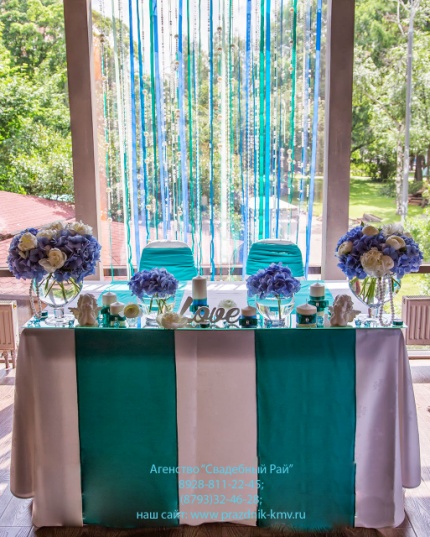 ДРАПИРОВКА ТКАНЯМИ,СВАДЕБНАЯ ФЛОРИСТИКА (1  ЦЕНТРАЛЬНАЯ КОМПОЗИЦИЯ ИЛИ 2-3 ПО ПЕРИМЕТРУ).ФОН ЗА МОЛОДЫМИ (ДЕКОРАТИВНЫЙ ФОН ЛЮБОЙ ФОРМЫ, ДРАПИРОВКА ТКАНЯМИ)РАБОТА ДЕКОРАТОРОВ, ТРАНСПОРТНЫЕ РАСХОДЫ (В ПРЕДЕЛАХ КМВ)
СТОИМОСТЬ – 15000 РУБ.
«ЭКОНОМ+-ВАРИАНТ»ДЕКОР ПРЕЗИДИУМА: 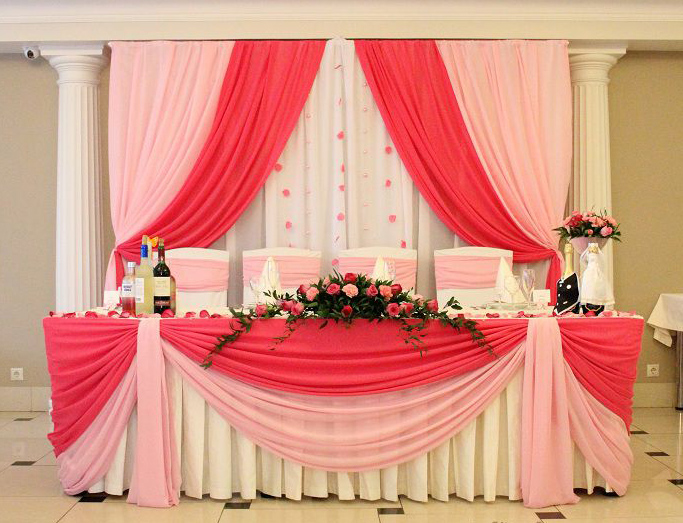 ДРАПИРОВКА ТКАНЯМИ, ФЛОРИСТИКА (1  ЦЕНТРАЛЬНАЯ КОМПОЗИЦИЯ ИЛИ 2-3 ПО ПЕРИМЕТРУ) АКСЕССУАРЫ (СВЕЧИ, ЛЕПЕСТКИ РОЗ И ПОДСВЕЧНИКИ И.Т.Д.)ФОН ЗА МОЛОДЫМИ (ДЕКОРАТИВНАЯ ФОН ЛЮБОЙ ФОРМЫ, ДРАПИРОВКА ТКАНЯМИ)ДЕКОР 4 СТУЛЬЕВ (ЧЕХЛЫ, БАНТЫ)РАБОТА ДЕКОРАТОРОВ, ТРАНСПОРТНЫЕ РАСХОДЫ (В ПРЕДЕЛАХ КМВ)
СТОИМОСТЬ – 17500 РУБ.
БОНУС: СКИДКА НА УКРАШЕНИЯ АВТОМОБИЛЕЙ (ИСКУССТВЕННЫМИ ЦВЕТАМИ) – 10%ВАРИАНТ «СТАНДАРТ»ДЕКОР ПРЕЗИДИУМА:ДРАПИРОВКА ТКАНЯМИ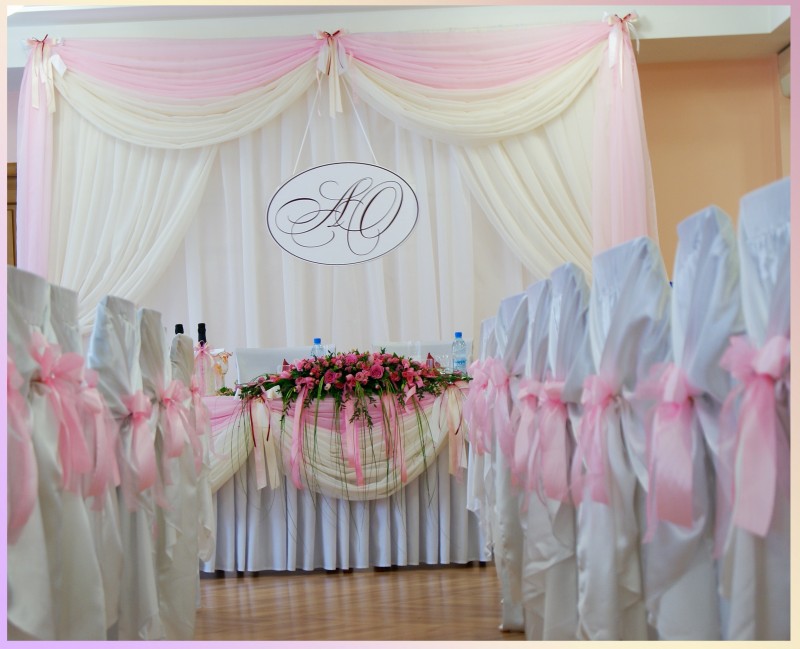 ФЛОРИСТИКА (1  ЦЕНТРАЛЬНАЯ КОМПОЗИЦИЯ ИЛИ 2-3 ПО ПЕРИМЕТРУ) АКСЕССУАРЫ (СВЕЧИ, ЛЕПЕСТКИ РОЗ И ДР.)ФОН ЗА МОЛОДЫМИ (ДЕКОРАТИВНЫЙ ФОН ЛЮБОЙ ФОРМЫ, ДРАПИРОВКА ТКАНЯМИ)ДЕКОР 4 СТУЛЬЕВ (ЧЕХЛЫ, БАНТЫ)ДЕКОР ГОСТЕВЫХ СТОЛОВ:ДЕКОР ГОСТЕВЫХ СТОЛОВ(5 СТОЛОВ НА 50 ЧЕЛ): ДРАПИРОВКА ТКАНЬЮ (НАПЕРОНЫ), ФЛОРИСТИКА (ДО 5 КОМПОЗИЦИЙ В ЗАВИСИМОСТИ ОТ РАССТАНОВКИ)РАБОТА ДЕКОРАТОРОВ, ТРАНСПОРТНЫЕ РАСХОДЫ (В ПРЕДЕЛАХ КМВ )
СТОИМОСТЬ – 27500 РУБ.
БОНУСЫ: СКИДКА НА УКРАШЕНИЕ АВТОМОБИЛЕЙ (ИСКУССТВЕННЫМИ ЦВЕТАМИ) – 10%
СКИДКА НА БУКЕТ НЕВЕСТЫ – 5%ВАРИАНТ «КЛАССИК+»ДЕКОР ПРЕЗИДИУМА: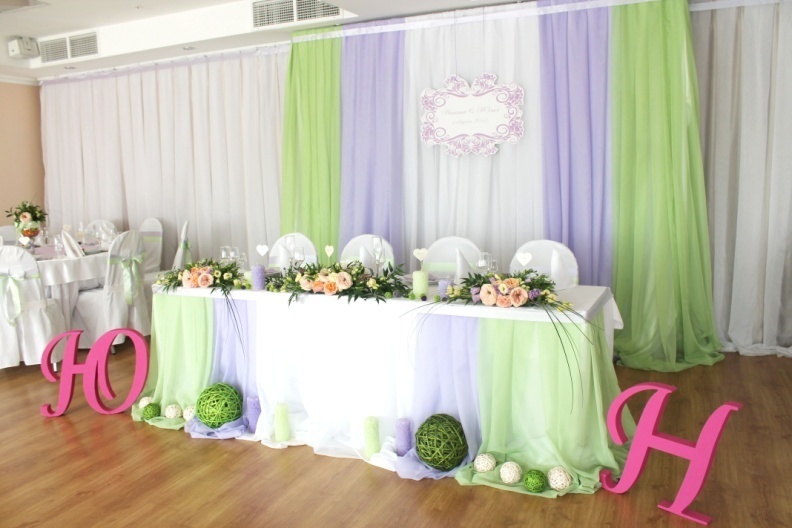 ДРАПИРОВКА ТКАНЯМИ, ФЛОРИСТИКА (1  ЦЕНТРАЛЬНАЯ КОМПОЗИЦИЯ ИЛИ 2-3 ПО ПЕРИМЕТРУ), АКСЕССУАРЫ (СВЕЧИ, ЛЕПЕСТКИ РОЗ И ДР.)ФОН ЗА МОЛОДЫМИ (ДЕКОРАТИВНЫЙ ФОН ЛЮБОЙ ФОРМЫ, ДРАПИРОВКА ТКАНЯМИ)ДЕКОР 4 СТУЛЬЕВ (ЧЕХЛЫ, БАНТЫ)ДЕКОР ГОСТЕВЫХ СТОЛОВ:ДЕКОР ГОСТЕВЫХ СТОЛОВ (5 СТОЛОВ НА 50 ЧЕЛ) : ДРАПИРОВКА ТКАНЬЮ (НАПЕРОНЫ) ФЛОРИСТИКА (ДО 5 КОМПОЗИЦИЙ В ЗАВИСИМОСТИ ОТ РАССТАНОВКИ)РАССАДОЧНЫЕ КАРТОЧКИ (50 ШТ.), НОМЕРА СТОЛОВПЛАН РАССАДКИ ГОСТЕЙРАБОТА ДЕКОРАТОРОВТРАНСПОРТНЫЕ РАСХОДЫ (В ПРЕДЕЛАХ КМВ)
СТОИМОСТЬ – 33000 РУБ.
БОНУСЫ: СКИДКА НА УКРАШЕНИЕ АВТОМОБИЛЕЙ (ИСКУССТВЕННЫМИ ЦВЕТАМИ) – 15%
СКИДКА НА УСТАНОВКУ СПЕЦЭФФЕКТА (ГОРЯЩАЯ ДОРОЖКА) – 15%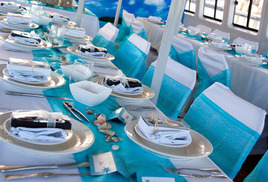 ВАРИАНТ  «VIP»ДЕКОР ПРЕЗИДИУМА: ДРАПИРОВКА ТКАНЯМИФЛОРИСТИКА (1  ЦЕНТРАЛЬНАЯ КОМПОЗИЦИЯ ИЛИ 2-3 ПО ПЕРИМЕТРУ)АКСЕССУАРЫ (СВЕЧИ, ЛЕПЕСТКИ РОЗ И ДР.),
ФОН ЗА МОЛОДЫМИ (ДЕКОРАТИВНЫЙ ФОН ЛЮБОЙ ФОРМЫ, ДРАПИРОВКА ТКАНЯМИ, ПОДСВЕТКАДЕКОР ГОСТЕВЫХ СТОЛОВ:ДЕКОР 50 СТУЛЬЕВ (ЧЕХЛЫ, БАНТЫ)ДЕКОР ГОСТЕВЫХ СТОЛОВ (5 СТОЛОВ НА 50 ЧЕЛ): ДРАПИРОВКА ТКАНЬЮ (НАПЕРОНЫ) ФЛОРИСТИКА (ДО 5 КОМПОЗИЦИЙ В ЗАВИСИМОСТИ ОТ РАССТАНОВКИ)РАССАДОЧНЫЕ КАРТОЧКИ (50 ШТ.) БОНБОНЬЕРКИ (50 ШТ.) НОМЕРА СТОЛОВБАГЕТ С ПЛАНОМ РАССАДКИ ГОСТЕЙ НА МОЛЬБЕРТЕРАБОТА ДЕКОРАТОРОВ ТРАНСПОРТНЫЕ РАСХОДЫ (В ПРЕДЕЛАХ КМВ)СТОИМОСТЬ – 55000 РУБ.
БОНУСЫ: СКИДКА НА УКРАШЕНИЕ АВТОМОБИЛЕЙ(ИСКУССТВЕННЫМИ ЦВЕТАМИ) – 20%
СКИДКА НА БУКЕТ НЕВЕСТЫ – 10%
СКИДКА НА УСТАНОВКУ СПЕЦЭФФЕКТА (ТЯЖЁЛЫЙ ДЫМ) – 10%
ПОДАРКИ: УКРАШЕНИЕ СВАДЕБНЫХ БОКАЛОВ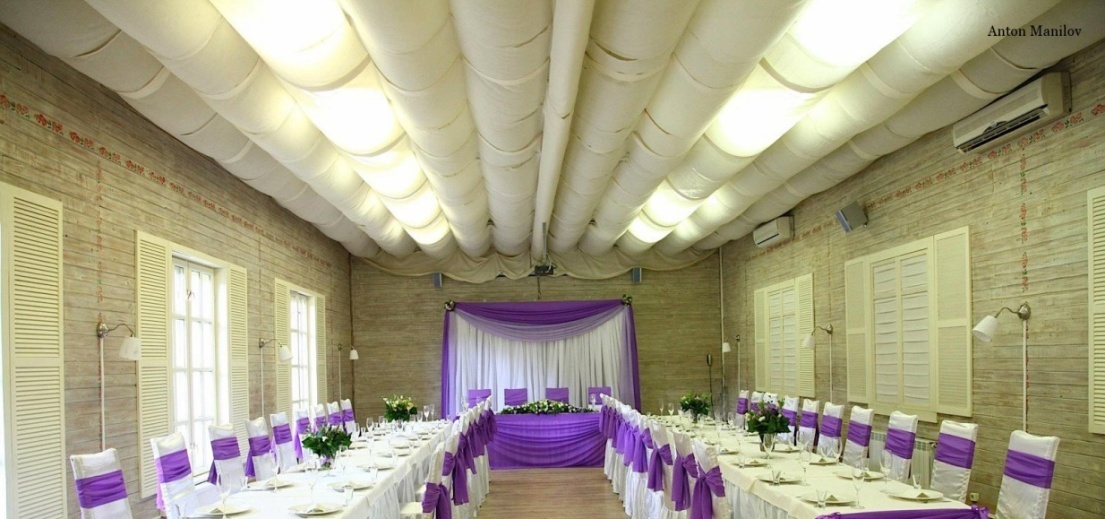 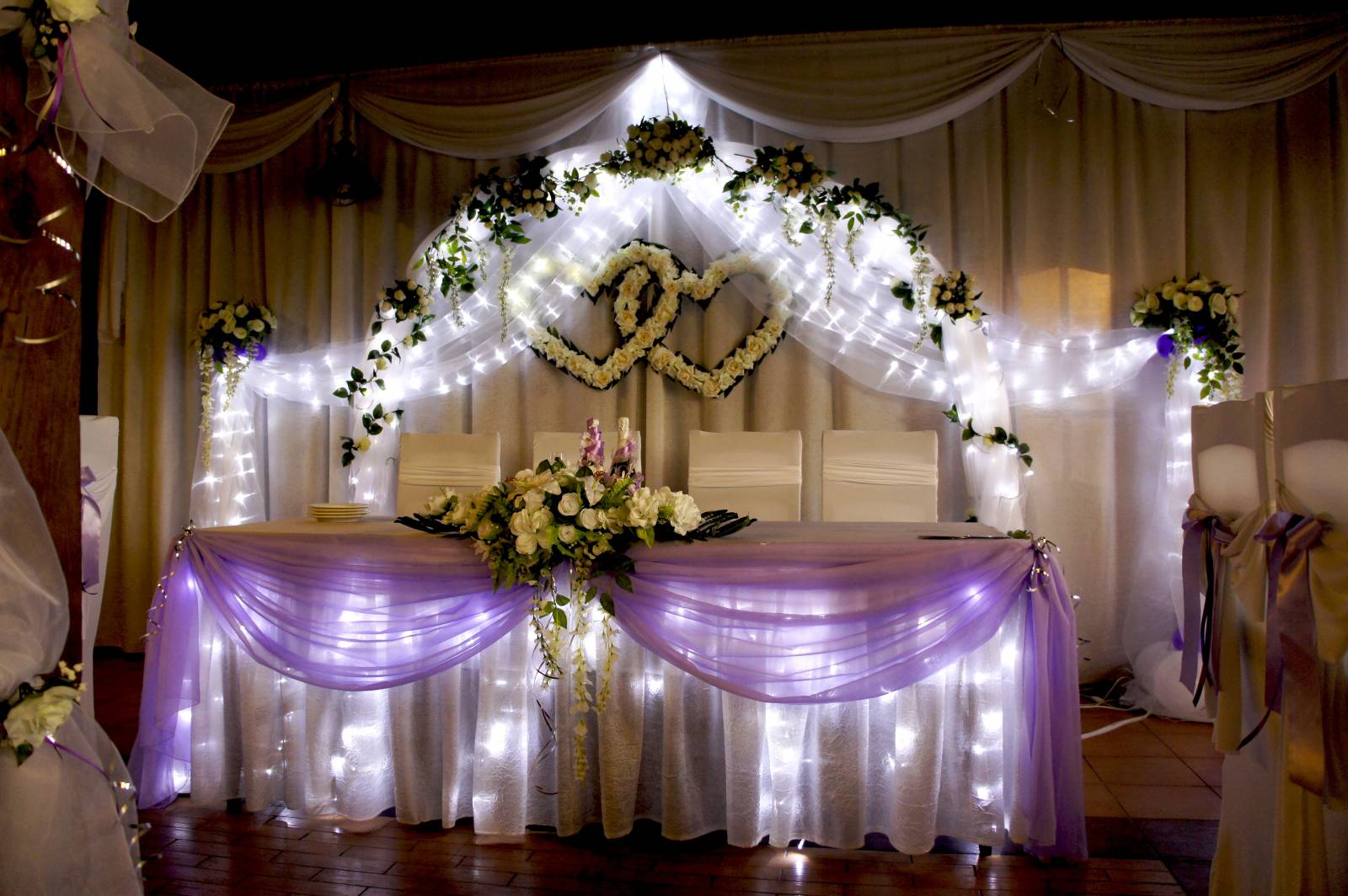   «ВАРИАНТ VIP+»ДЕКОР ПРЕЗИДИУМА: ДРАПИРОВКА ТКАНЯМИ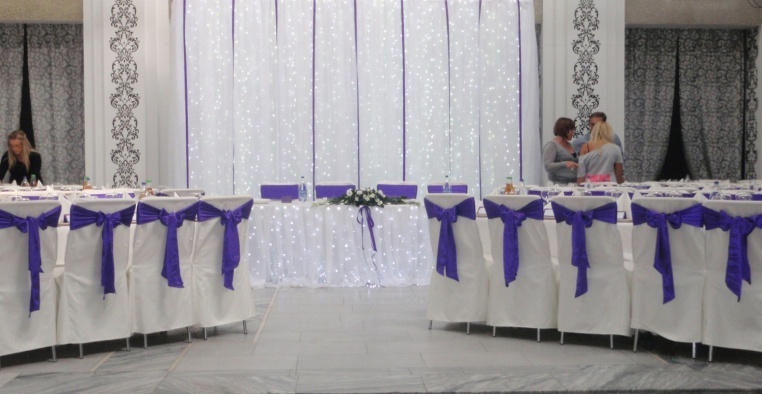 ФЛОРИСТИКА (1  ЦЕНТРАЛЬНАЯ КОМПОЗИЦИЯ ИЛИ 2-3 ПО ПЕРИМЕТРУ)АКСЕССУАРЫ (СВЕЧИ, ЛЕПЕСТКИ РОЗ И ДР.) ПОДСВЕТКАФОН ЗА МОЛОДЫМИ (ДЕКОРАТИВНЫЙ ФОН ЛЮБОЙ ФОРМЫ, ДРАПИРОВКА ТКАНЯМИ, ПОДСВЕТКА)ДЕКОР ГОСТЕВЫХ СТОЛОВ:ДЕКОР 50 СТУЛЬЕВ (ЧЕХЛЫ, БАНТЫ)ДЕКОР ГОСТЕВЫХ СТОЛОВ (5 СТОЛОВ 50 ЧЕЛ) : ДРАПИРОВКА ТКАНЬЮ (НАПЕРОНЫ)ФЛОРИСТИКА (ДО 5 КОМПОЗИЦИЙ В ЗАВИСИМОСТИ ОТ РАССТАНОВКИ)УКРАШЕНИЕ САЛФЕТОК (50 ШТ., ЛЕНТА ИЛИ АКСЕССУАР)РАССАДОЧНЫЕ КАРТОЧКИ (50 ШТ.)БОНБОНЬЕРКИ (50 ШТ.)НОМЕРА СТОЛОВБАГЕТ С ПЛАНОМ РАССАДКИ ГОСТЕЙ НА МОЛЬБЕРТЕ
АРКА НА ВХОДЕ, ДЕКОРИРОВАННАЯ ТКАНЯМИРАБОТА ДЕКОРАТОРОВТРАНСПОРТНЫЕ РАСХОДЫ (В ПРЕДЕЛАХ КМВ)
СТОИМОСТЬ – 65000 РУБ.
БОНУСЫ: СКИДКА НА УКРАШЕНИЕ АВТОМОБИЛЕЙ – 25%
СКИДКА НА БУКЕТ НЕВЕСТЫ – 10%
СКИДКА НА УСТАНОВКУ СПЕЦЭФФЕКТА (ТЯЖЁЛЫЙ ДЫМ) – 15%
СКИДКА НА СВАДЕБНЫЙ ТОРТ – 5%
ПОДАРКИ: УКРАШЕНИЕ СВАДЕБНЫХ БОКАЛОВ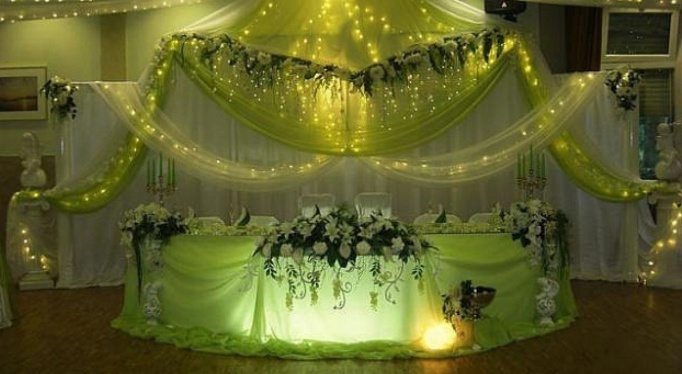 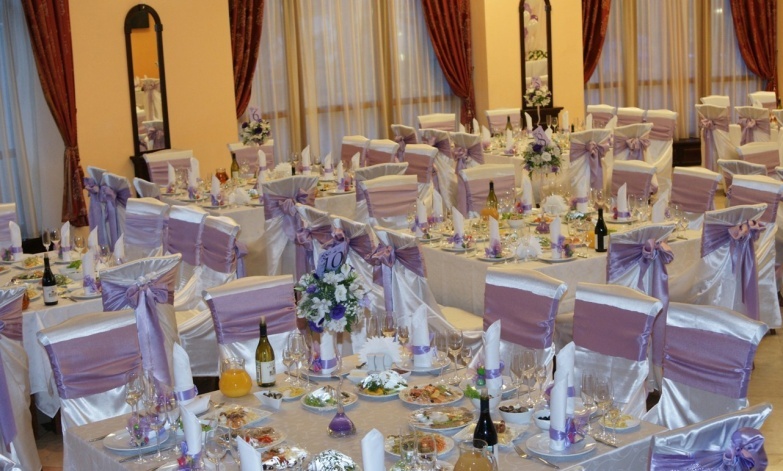 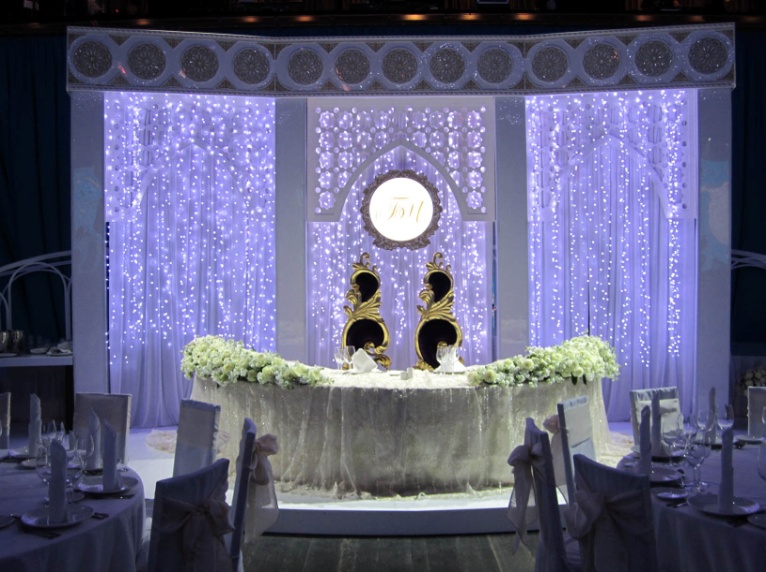 